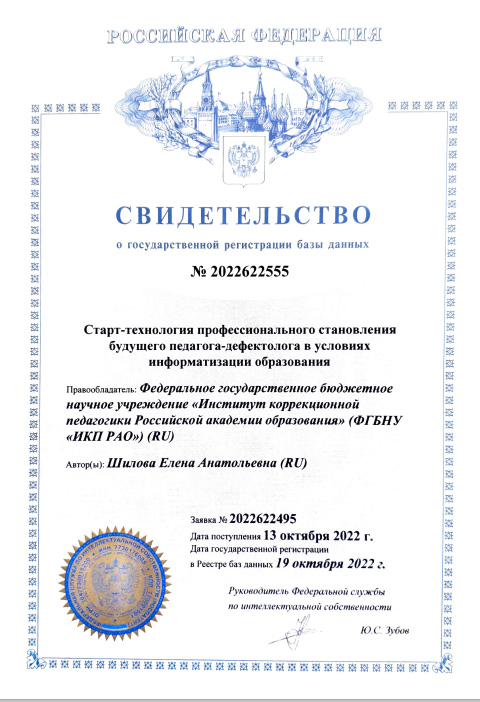 Старт-технология  профессионального  становления  будущего  педагога-дефектолога  в  условиях  информатизации  образования/правообладатель Федеральное государственное научное учреждение «Институт коррекционной педагогики Российской академии образования» /автор Шилова Е.А. – № 2022622555, заявл. 13.10.2022, внесена в Реестр баз данных   19.10.2022База данных представляет собой объективную форму сбора и представления содержащегося в ней пополняемым массивом информации, структурированным по следующим параметрам: концептуальная основа, принципы проектирования, цель   старт-технологии; компетенции  студентов в границах разных типов задач профессиональной деятельности, образовательная среда старт–технологии,  формы и методы  учебно-практической интеграции, образовательные средства, этапы  старт–технологии; рейтинговая  шкала   готовности  студента к решению разных типов задач профессиональной деятельности. Применяться для сопровождение профессионального становления студента (бакалавра, магистра), обучающегося по направлению подготовки 44.03.03 «Специальное (дефектологическое) образование» с учетом информатизации образования, в том числе детей с ОВЗ. 